УТВЕРЖДЕНприказом АО «Российский экспортный центр»от «___» _______ 2019 г. № ____ВРЕМЕННЫЙ РЕГЛАМЕНТвзаимодействия между АО «Российский экспортный центр» и Центрами поддержки экспорта 
в субъектах Российской Федерации по размещению и продвижению российской продукции на электронных торговых площадках с государственной поддержкойМосква2019 г.Содержание1.	Термины и определения	32.	Общие положения	73.	Механизм взаимодействия	94.	Общие положения о сроках оказания Услуг и мер поддержки	135.	Бизнес-процесс реализации Услуг и мер поддержки в рамках совместного механизма	14Приложение № 1	1Приложение № 2	6Приложение № 3	13Приложение № 4	14Приложение № 5	16Приложение № 6	17Термины и определенияТермины и понятия, не определенные настоящим Регламентом, если они не являются общепринятыми, имеют те же значения, что и во внутренних нормативных документах Группы РЭЦ, содержащих определение таких терминов и понятий.Общие положения2.1. Настоящий Регламент определяет и описывает порядок взаимодействия в рамках совместного механизма РЭЦ и ЦПЭ по размещению и продвижению продукции российских производителей на электронных торговых площадках с государственной поддержкой, включающий в себя Услуги РЭЦ и меры поддержки ЦПЭ.2.2. Настоящей Регламент разработан с целью предоставления консультационной, методологической и информационной поддержки субъектов Российской Федерации в части организации содействия участию субъектов МСП в электронных форматах торговли, носит рекомендательный характер, не определяет обязательства участников и не препятствуют сотрудничеству с третьими лицами.2.3 Настоящий Регламент разработан в соответствии со следующими документами:Правила предоставления и распределения субсидий бюджетам субъектов Российской Федерации на государственную поддержку малого и среднего предпринимательства в субъектах Российской Федерации (постановление Правительства Российской Федерации от 15 апреля 2014 г. № 316, Приложение № 10);Требования к реализации субъектами Российской Федерации, бюджетам которых предоставляются субсидии на государственную поддержку малого и среднего предпринимательства, мероприятий по созданию и (или) развитию центров (агентств) координации поддержки экспортно- ориентированных субъектов малого и среднего предпринимательства, и требования к центрам (агентствам) координации поддержки экспортно-ориентированных субъектов малого и среднего предпринимательства;Соглашения между АО «Российский экспортный центр» и субъектом Российской Федерации (Правительством субъекта Российской Федерации) о методологическом и информационном взаимодействии при реализации мероприятия по созданию и (или) развитию центров (агентств) координации поддержки экспортно ориентированных субъектов малого и среднего предпринимательства в рамках подпрограммы 2 «Развитие малого и среднего предпринимательства» государственной программы Российской Федерации «Экономическое развитие и инновационная экономика», утвержденной постановлением Правительства Российской Федерации от 15 апреля 2014 г. № 316;Соглашения между АО «Российский экспортный центр» и субъектами Российской Федерации (Правительством субъекта Российской Федерации) в области развития российского несырьевого экспорта по каналам электронной торговли.2.4. Настоящий Регламент может быть доработан с учетом изменений бизнес-процессов, в том числе по мере запуска новых IT-решений.2.5. Все действия, выполняемые сотрудниками РЭЦ и ЦПЭ, вовлеченными на тех или иных этапах в процесс взаимодействия, описанный в Регламенте, осуществляются в соответствии с принципами и подходами, отраженными в данном Регламенте.2.6. В случае изменения наименований функциональных направлений деятельности/должностных лиц РЭЦ, участвующих в процессе описанного взаимодействия, при условии сохранения за ними соответствующих функций, а также в случае передачи функции осуществления таких операций другому функциональному направлению деятельности/должностному лицу РЭЦ, действия согласно настоящему Регламенту осуществляются соответствующим направлением/должностным лицом, обладающим функционалом, определенным разделом 4 Регламента.2.7. Процесс взаимодействия в рамках совместного механизма, описанного Регламентом, состоит из нескольких стадий; стадии процесса состоят из отдельных шагов; отдельные шаги в рамках процесса при необходимости могут выполняться одновременно. 2.8. В целевой модели все стадии процесса взаимодействия между РЭЦ и ЦПЭ, предусмотренные разделом 4 настоящего Регламента, подлежат регистрации в ИС и CRM.Механизм взаимодействия 3.1. Взаимодействие между РЭЦ и ЦПЭ по размещению и продвижению российской продукции на электронных торговых площадках с государственной поддержкой – это совместный механизм, который включает в себя: анализ продукции компании, определение подходящей площадки для размещения на электронной торговой площадке, составление дорожной карты размещения на электронной торговой площадке, мероприятия, направленные на размещение и продвижение на электронной торговой площадке.3.2. Механизм включает в себя следующие Услуги РЭЦ:«Консультация по организации экспортной электронный торговле»;«Размещение и продвижение продукции на электронных торговых площадках с государственной поддержкой».Механизм включает в себя следующие меры поддержки, предоставляемые ЦПЭ:Субсидирование затрат на размещение и продвижение продукции на электронных торговых площадках.3.4. Взаимодействие осуществляется с вовлечением следующих участников:КБ РЭЦ;ЭТ РЭЦ;ОПС РЭЦ; ЦПЭ;Оператор.3.5.  КБ РЭЦ обеспечивает коммуникацию и взаимодействие с Клиентами в рамках своей зоны ответственности, включая информирование о возможностях размещения и продвижения продукции на электронных торговых площадках с государственной поддержкой..3.6. ЭТ РЭЦ:формирует и актуализирует модель Скоринга и методологию оценки его результатов для оценки перспективности размещения и продвижения продукции Клиента на мировых электронных площадках и определения наиболее подходящих электронных площадок для размещения продукции; занимается поиском и аккредитацией сервисных компаний-партнёров и иных организаций, включая непосредственно маркетплейсы, для осуществления размещения и продвижения продукции на площадках электронной коммерции; предоставляет на регулярной основе ЦПЭ актуальный перечень сервисных компаний-партнеров и иных организаций, включая непосредственно маркетплейсы, аккредитованных РЭЦ для осуществления отбора Операторов;оказывает на регулярной основе консультационную, методологическую и информационную поддержку ЦПЭ, включая:разработку, актуализацию и предоставление ЦПЭ методологических материалов для использования в рамках предоставления мер поддержки, включая базовый образец Дорожной карты, формы, форму Акта о публикации товара и форму Отчета о продажах;предоставление ЦПЭ информационно-разъяснительных материалов, включая рекомендации по заполнению Клиентами пакета документов, предусмотренных Паспортами Услуг, в целях обеспечения возможности оказания содействия Клиентам со стороны ЦПЭ;информирование ЦПЭ о планирующихся проектах, образовательных программах и иных инициативах РЭЦ в рамках развития экспортной электронной торговли;проведение информационно-образовательных семинаров и вебинаров для сотрудников ЦПЭ в целях наращивания компетенций ЦПЭ в области развития российского несырьевого экспорта по каналам электронной торговли.оказывает услугу «Консультации по организации экспортной электронный торговли» в соответствии с Паспортом Клиентам по выходу на электронные торговые площадки;оказывает услугу «Размещение и продвижение продукции на электронных торговых площадках с государственной поддержкой» в соответствии с Паспортом Клиентам, прошедшим Конкурс, включая:участие совместно с ЦПЭ и Клиентом в согласовании детализированной Дорожной карты, предложенной Оператором на основе базовой Дорожной карты;мониторинг мероприятий в рамках Дорожной карты; направление рекомендаций в ЦПЭ по итогам мониторинга;верификацию результатов оказания услуг Оператором;обеспечение отражения факта реализованной услуги в ИС и CRM.3.  7. ОПС РЭЦ обеспечивает учет Услуг РЭЦ во внутренних системах РЭЦ.3.8. ЦПЭ:занимается привлечением Клиентов и информированием их о возможностях размещения на маркеплейсах с государственной поддержкой;оказывает меры поддержки Клиентам в соответствии с утвержденными нормативными актами;взаимодействует с КБ РЭЦ в части клиентской работы с Клиентами, включая обмен информацией о Клиентах, заинтересованных в размещении продукции на электронных торговых площадках, а также о статусе прохождения Дорожной карты;обеспечивает регистрацию Клиентов, заведение обращений и заявок Клиентов и производит иные необходимые действия в ИС;оказывает содействие Клиентам в части формирования пакета документов, предусмотренных Паспортами Услуг, на основе рекомендаций со стороны РЭЦ; проводит необходимые Конкурсы в целях отбора Клиентов-победителей на предоставление мер поддержки и Операторов на оказание услуг в рамках предоставляемых мер поддержки, а также иные процедуры в соответствии с утвержденными нормативными актами;взаимодействует с Клиентом и Оператором в части заключения соглашения или пакета соглашений с участием ЦПЭ, Клиента и Оператора, определяющего сотрудничество между сторонами и параметры оказания соответствующих услуг по размещению и продвижению продукции на электронных торговых площадках с государственной поддержкой, включающего в себя:базовую Дорожную карту;форму Акта;форму Отчета.в срок и в полном объеме вносят необходимую информацию о предоставляемых мерах поддержки в ИС в целях обеспечения своевременного информирования и привлечения Клиентов;оказывают содействие РЭЦ и Оператору в коммуникации с Клиентом;направляет скан-копию Соглашения в РЭЦ в целях обеспечения регистрации услуги РЭЦ «Размещение и продвижение продукции на электронных торговых площадках с государственной поддержкой» в ИС и CRM;участвует совместно с Клиентом и РЭЦ в согласовании детализированной Дорожной карты, предложенной Оператором на основе базовой Дорожной карты;участвует совместно с Клиентом, Оператором и РЭЦ в реализации, согласовании реализованных этапов и оценке промежуточных результатов работы в рамках утвержденной сторонами детализированной Дорожной карты; осуществляет приемку результатов работы Оператора, подтверждая ее посредством согласования и подписания Акта о публикации товара и Отчета о продажах;регистрирует и рассматривает в соответствующем порядке жалобы либо информацию претензионного характера со стороны Клиентов, касающиеся предоставления мер поддержки;3.9. Оператор:проходит необходимые Конкурсы, а также иные необходимые процедуры в соответствии с утвержденными федеральными и региональными нормативными актами;качественно оказывает услуги в соответствии с заключенным соглашением или пакетом соглашений с участием ЦПЭ и Клиента, определяющим сотрудничество между сторонами и параметры оказания соответствующих услуг по размещению и продвижению продукции на электронных торговых площадках с государственной поддержкой, включающим в себя:базовую Дорожную карту;форму Акта;форму Отчета.проходит регистрацию и необходимые проверки для получения доступа к ИС;в срок и в полном объеме вносит необходимую информацию в ИС;разрабатывает и направляет на согласование Клиента, РЭЦ и ЦПЭ детализированную Дорожную карту, составленную на основе базовой Дорожной карты;участвует совместно с Клиентом, ЦПЭ и РЭЦ в реализации утвержденной сторонами детализированной Дорожной карты и направляет необходимые отчеты о промежуточных результатах работы Клиента, ЦПЭ и РЭЦ; составляет и направляет на согласование Клиента, ЦПЭ и РЭЦ Акт о публикации товара и Отчеты о продажах;информирует о результатах своей работы и направляет отчеты об оказании услуг Клиентам в РЭЦ на основе партнерских отношений между РЭЦ и Оператором, установленных отдельным соглашением о сотрудничестве.3.10. Все действия, выполняемые сотрудниками КБ РЭЦ, ЭТ РЭЦ, ЦПЭ, Оператора и ОПС РЭЦ должны фиксироваться в ИС и CRM, с учетом наличия технической возможности и этапности ее развития. В случае, если привлекаемый Оператор не имеет доступа к ИС, сотрудник ЭТ РЭЦ, обеспечивает фиксацию данного взаимодействия в рамках имеющихся у него возможностей в ИС.Общие положения о сроках оказания Услуг и мер поддержки4.1. Нормативные сроки оказания Услуг и мер поддержки, обозначенных в данном Регламенте, а также этапы их реализации определяются паспортами соответствующих Услуг, а также нормативными документами, касающимися субсидирования затрат на размещение и продвижение продукции на электронных торговых площадках. 4.2. Сроки оказания Услуг и мер поддержки, обозначенных в данном Регламенте, устанавливаются в рабочих днях и рассчитываются с даты, следующей за датой наступления события, от которого отсчитывается срок. 4.3. Ответственность за соблюдение установленных сроков несут сотрудники соответствующих функциональных подразделений РЭЦ и ЦПЭ и их непосредственные руководители. ИС и CRM обеспечивают автоматический контроль сроков и рассылку уведомлений о нарушении нормативных сроков оказания услуги и длительности отдельных этапов с учетом наличия технических возможностей. Бизнес-процесс реализации Услуг и мер поддержки в рамках совместного механизма 5.1. Описание бизнес-процесса реализации Услуг и мер поддержки в рамках совместного механизма представлено в таблице в п. 6.10 настоящего Регламента и в схеме приложением № 7 Регламента. Материалы, необходимые для их реализации, представлены в приложениях к данному Регламенту. В случае обновления бизнес-процесса и материалов данный Регламент может быть обновлен. 5.2. Клиент заполняет «Анкету Клиента по организации экспортной интернет-торговли» для подачи заявки на предоставление Услуги РЭЦ «Размещение и продвижение продукции на электронных торговых площадках с государственной поддержкой» в соответствии с Приложением №1 и проходит Скоринг в соответствии с Приложением №2 к настоящему Регламенту. Заявка на данную Услугу может быть подана Клиентом только в период приема заявок на предоставление субсидирования затрат на размещение и продвижение продукции на электронных торговых площадках со стороны ЦПЭ в регионе принадлежности Клиента. В иных случаях Клиент может подать заявку на Услугу «Консультация по организации экспортной электронный торговле» и/или обратиться в ЦПЭ за информацией о следующем периоде приема заявок.Во время прохождении либо после прохождения Скоринга Клиент может подать заявку на дополнительную консультационную услугу для уточнения результатов Скоринга и принятия решения по размещению на маркетплейсе. Заполненные ранее «Анкета Клиента по организации экспортной интернет-торговли» и Скоринг с пометкой о запросе на консультационную услугу являются необходимыми и достаточными документами для подачи заявки на Услугу «Консультация по организации экспортной электронный торговли».5.3. Перечень документов для прохождения Конкурса определяется утвержденными федеральными и региональными нормативными актами.5.4. Рекомендованные требования к Операторам определены Приложением №3 Регламента.5.5. Базовая дорожная карта оформляется по форме согласно Приложению № 4 Регламента и включается в Соглашение.5.6. Акт о публикации товара оформляется по форме согласно Приложению № 5 Регламента и включается в Соглашение.5.7.  Отчет о продажах оформляется по форме согласно Приложению №6 Регламента и включается в Соглашение.5.8.     Укрупненная схема предоставления продукта: 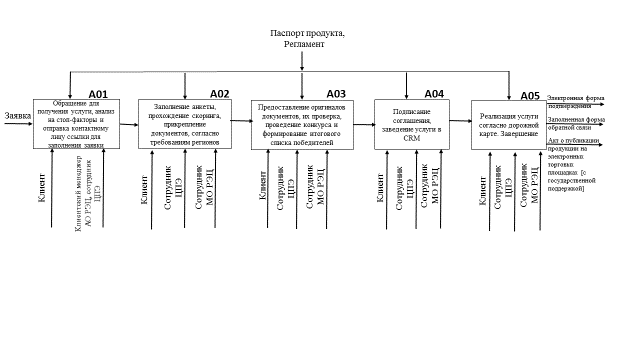 Приложение № 1АНКЕТА КОМПАНИИпо способам организации экспортной интернет-торговлиДанные компанииРеквизиты компанииИнформация о продукции Запросная позицияРазмещение на электронных торговых площадках с господдержкойФактом подписания данной Анкеты Вы подтверждаете достоверность сведений, указанных представителем Клиента при заполнении скоринг-анкеты по выше указанной ссылке.Дополнительные сведенияК анкете необходимо приложить информацию рекламного характера на русском/английском языке. Дата ____________  				  Подпись* ___________ (___________________)* - Анкета должна быть подписана уполномоченным лицом или его доверенным**.** - К анкете необходимо приложить копию доверенности. Приложение № 2 СкорингРазмещение продукции Клиента на международных и внутристрановых площадкахДанные Центра Поддержки ЭкспортаАдрес электронной почты *Регион Вашего ЦПЭ: Алтайский край Амурская область Архангельская область Астраханская область Белгородская область Брянская область Владимирская область Волгоградская область Вологодская область Воронежская область г. Москва Еврейская автономная область Забайкальский край Ивановская область Иркутская область Кабардино-Балкарская Республика Калининградская область Калужская область Камчатский край Карачаево-Черкесская Республика Кемеровская область Кировская область Костромская область Краснодарский край Красноярский край Курганская область Курская область Ленинградская область Липецкая область Магаданская область Московская область Мурманская область Ненецкий автономный округ Нижегородская область Новгородская область Новосибирская область Омская область Оренбургская область Орловская область Пензенская область Пермский край Приморский край Псковская область Республика Адыгея (Адыгея) Республика Алтай Республика Башкортостан Республика Бурятия Республика Дагестан Республика Ингушетия Республика Калмыкия Республика Карелия Республика Коми Республика Крым Республика Марий Эл Республика Мордовия Республика Саха (Якутия) Республика Северная Осетия - Алания Республика Татарстан (Татарстан) Республика Тыва Республика Хакасия Ростовская область Рязанская область Самарская область Санкт-Петербург Саратовская область Сахалинская область Свердловская область Севастополь Смоленская область Ставропольский край Тамбовская область Тверская область Томская область Тульская область Тюменская область Удмуртская Республика Ульяновская область Хабаровский край Ханты-Мансийский автономный округ - Югра Челябинская область Чеченская Республика Чувашская Республика - Чувашия Чукотский автономный округ Ямало-Ненецкий автономный округ Ярославская область Данные КомпанииНаименование компании *ОГРН компании *ИНН компании *ФИО представителя компании (должность) *Контактный телефон представителя компании *E-mail представителя компании *Общие вопросыСогласны ли Вы с утверждением? (выберите да или нет)Компания готова вывозить товар за территорию страны до момента сделки *ДА НЕТ Наличие юридического лица в другой стране *ДА НЕТ Если юр.лицо есть, указать страну Какой тип экспортной интернет-торговли интересует *В2B (оптовая) B2С (розничная) Товарная категория *Ювелирные изделияУ Компании есть опыт экспортной деятельности компании только в страны ЕАЭС *ДА НЕТ У Компании есть опыт экспортной деятельности в иные страны (в т.ч. в страны ЕАЭС) *ДА НЕТ В Компании есть специализированный сотрудник ВЭД *ДА НЕТ В Компании есть специализированный сотрудник ВЭД со знанием иностранных языков *ДА НЕТ В компании есть отдел ВЭД(не менее 2-х человек) со знанием языков (маркетолог/ юрист-международник/ бухгалтер финансист/ специалист по производству) *ДА НЕТ Уровень готовности компании к размещению на международных электронных площадкахУ Компании есть опыт размещения на электронных торговых площадках *ДА НЕТ Если опыт размещения на международных маркетплейсах был, укажите на каких и объемы продаж В компании есть сотрудник, отвечающий за работу на электронных площадках *ДА НЕТ Компания готова взять в штат специалиста, отвечающего за работу на электронных площадках *ДА НЕТ Продукция, планируемая к экспорту, не требует получения международных сертификатов *ДА НЕТ Целевые страны экспорта *Международные сертификаты есть в наличии в целевые страны экспорта *ДА НЕТ Компания готова к получению международных сертификатов в целевые страны экспорта на продукцию/производство (предусмотрено финансирование, известна процедура получения документов) *ДА НЕТ Наличие презентационных материалов и КП на иностранных языках *ДА НЕТ Финансовые ресурсы для подготовки и осуществления экспортной поставки не просчитаны, не аллоцированы (ставить нет в случае отсутствия бюджета) *ДА НЕТ Достаточно производственных мощностей (оборудования, сырья и комплектующих) для увеличения объема производства для подготовки и осуществления экспортной поставки *ДА НЕТ Выделен бюджет на развитие экспорта по каналам электронной торговли и продвижение продукции *ДА НЕТ Выделены ресурсы на адаптацию продукции под требования зарубежного рынка *ДА НЕТ При размещении на электронных площадках Компания рассчитывает только на финансовую помощь от государства *ДА НЕТ Продукт требует адаптации для поставок за рубеж *ДА НЕТ Компания готова к адаптации продукта для поставок за рубеж *ДА НЕТ Продукт прошел адаптацию для поставок на зарубежные рынки *ДА НЕТ Компания планирует адаптировать продукцию, когда появится высокий спрос *ДА НЕТ Перспективность выхода на внутрикитайские маркетплейсыУпаковка товара адаптирована под потребности китайского рынка *ДА НЕТ Компания готова к адаптации упаковки под потребности китайского рынка *ДА НЕТ Название товара уже адаптировано под потребности китайского рынка *ДА НЕТ Компания готова к адаптации названия под потребности китайского рынка *ДА НЕТ Товарная марка в Китае зарегистрирована на имя российской Компании *ДА НЕТ Поданы документы на регистрацию товарной марки в Китае *ДА НЕТ Товарная группа (1 категория) *Растительное масло Вафли Безалкогольные напитки (соки, газировка, минеральные вода) Обувь Сумки БАДы Дорогие продукты питания Кофе и чай (в пакетиках) Ничего из вышеперечисленного Товарная группа (2 категория) *Овсяные хлопья, мюсли Джемы Кондитерские изделия (с пониженным содержанием сахара) Печенье Мороженое Молочная продукция Алкогольная продукция (водка, вино, пиво) Продукты быстрого приготовления Шоколад Ничего из вышеперечисленного Товарная группа (3 категория) *Подсолнечное масло Мука и макаронные изделия из муки нетвердых сортов Рыба и другие морские продукты (в т.ч.живые) Снековая продукция (чипсы, орехи) Одежда брендовая Украшения Декоративная косметика Уходовая косметика Подарочные наборы (косметика) Ничего из вышеперечисленного Срок годности продукции равен или превышает 9 месяцев *Да Нет Если срок годности менее 9 месяцев - укажите срок Товар требует особых условий перевозки в рефрижераторном контейнере *ДА НЕТ Товар может перевозиться в сухом контейнере *ДА НЕТ Товар не требует особых условий хранения и перевозки *ДА НЕТ Приложение № 3 Рекомендованные требования к Операторам Быть зарегистрированным в качестве юридического лица;Иметь общую и специальную правоспособность, то есть полномочия (лицензии, сертификаты, разрешения и пр.) осуществлять те виды услуг, которые заявлены в Соглашении;В отношении Партнера не должна быть возбуждена любая из процедур банкротства и не должно быть открыто исполнительное производство, деятельность Партнера не должна быть приостановлена в порядке, установленном Кодексом РФ об административных правонарушениях;Наличие полномочий на подписание договора и сопутствующих документов (актов, спецификаций, счетов-фактур, накладных и прочее);Положительная деловая репутация и платежеспособность Партнера, предусматривающая наличие финансовых, материальных средств, оборудования, транспорта, а также иных возможностей (ресурсов), необходимых для выполнения условий Соглашения; Осуществлять деятельность и иметь подтвержденный опыт работы на электронных торговых площадках целевого иностранного государства не менее 6 месяцев на момент заключения Соглашения либо наличие договора с партнерской организацией в иностранном государстве, предполагаемом для деятельности Экспортеров в рамках реализации Соглашения, которая осуществляет деятельность и имеет подтвержденный опыт торговой деятельности на локальных электронных торговых площадках целевого иностранного государства не менее 6 месяцев на момент заключения настоящего Соглашения.Отсутствие задолженности по начисленным налогам, сборам и иным обязательным платежам в бюджеты любого уровня или государственные внебюджетные фонды за прошедший календарный год, размер которой превышает двадцать пять процентов балансовой стоимости активов Партнера по данным бухгалтерской отчетности за последний завершенный отчетный период.Отсутствие сведений о Партнере в реестре недобросовестных поставщиков, предусмотренном ст. 5 Закона № 223-ФЗ и Законом № 44-ФЗ «О контрактной системе в сфере закупок товаров, работ, услуг для обеспечения государственных и муниципальных нужд».Иные квалификационные требования, связанные с предметом Соглашения.Данные требования применяются РЭЦ при аккредитации сервисных компаний-партнеров по размещению и продвижению на мировых электронных торговых площадках.К зарубежным организациям применяются аналогичные требования с учетом применимого к деятельности организации законодательства Приложение № 4 Дорожная карта*
по размещению продукции на электронных торговых площадках 
*- последовательность шагов и этапов может быть измененаПриложение № 5 Форма акта о публикации товаровг. Москва                                    	           	                                        «___» ______________201_г.[Центр поддержки экспорта] (далее – «ЦПЭ»), в лице ____________, действующего на основании ____________, и [Партнер] (далее – «Оператор»), в лице ____________, действующего на основании ____________, и [Экспортер] (далее – «Компания»), в лице ____________, действующего на основании ____________, далее совместно именуемые «Стороны», а по отдельности – «Сторона», подписали настоящий акт к Соглашению № ___ от ______ 201_г. (далее – «Соглашение») о нижеследующем:В соответствии с условиями Соглашения товары Компании были опубликованы на площадках ______________. Номенклатура товаров:Стороны не имеют претензий друг к другу.Настоящий акт составлен в трех экземплярах, имеющих одинаковую юридическую силу, по одному для каждой из Сторон.Приложение № 6 Форма отчета о результатах размещения товаров на площадке Ответственное за заполнение лицо (ФИО, контактный телефон, e-mail):ТерминОпределениеОсновные участникиОсновные участникиРЭЦ, ЦентрГруппа Российского экспортного центра, включая 
АО «Российский экспортный центр», 
АО «ЭКСАР» и АО РОСЭКСИМБАНК Центр поддержки экспорта, ЦПЭОтдельное юридическое лицо или структурное подразделение юридического лица, которое относится к инфраструктуре поддержки малого и среднего предпринимательства (МСП) или инфраструктуре поддержки внешнеэкономической деятельности, и одним из учредителей которого является субъект Российской Федерации, в том числе орган исполнительной власти субъекта Российской Федерации, в компетенции которого входит координация мер поддержки экспорта в субъекте Российской Федерации и развитие несырьевого экспортаКлиентРоссийское юридическое лицо или индивидуальный предприниматель, обратившийся с заявкой на предоставление государственной субсидиарной поддержки размещения и продвижения продукции на мировых электронных торговых площадкахОператорСервисная компания-партнер или иная организация, оказывающая услуги по размещению и продвижению продукции на электронных торговых площадках, прошедшая процедуру отбора и аккредитованная ЦПЭ в рамках предоставления Клиентам государственной субсидиарной поддержки. Требования к операторам приведены в Приложении № 3.Основные определенияОсновные определенияРегламентВременный регламент взаимодействия между АО «Российский экспортный центр» и Центрами поддержки экспорта в субъектах Российской Федерации, описывающий совместный механизм по размещению и продвижению российской продукции на электронных торговых площадках с государственной поддержкойЗаявкаЗаявка Клиента на предоставление Услуг РЭЦ и мер поддержки ЦПЭ в рамках совместного механизма, описанного в Регламенте. Отражается в ИС и CRM.УслугаУслуги РЭЦ, входящие в контур данного Регламента. Отражаются в CRMПаспортПаспорт Услуги РЭЦ, описывающий бизнес-процесс оказания соответствующей Услуги, в соответствии, утвержденный в соответствии с установленными внутренними процедурами РЭЦМеры поддержкиМеры поддержки, оказываемые ЦПЭ в рамках субсидии на государственную поддержку малого и среднего предпринимательства в субъектах Российской Федерации в рамках мероприятия по созданию и (или) развитию центров (агентств) координации поддержки экспортно- ориентированных субъектов малого и среднего предпринимательства, направленные на субсидирование затрат на размещение и продвижение продукции на электронных торговых площадкахСубсидирование затрат на размещение и продвижение продукции на электронных торговых площадкахМеры поддержки по субсидированию расходов по участию субъектов МСП в электронных форматах торговли в соответствии с Требованиями к реализации субъектами Российской Федерации бюджетам которых предоставляются субсидии на государственную поддержку малого и среднего предпринимательства в субъектах Российской Федерации мероприятия по созданию и (или) развитию центров (агентств) координации поддержки экспортно- ориентированных субъектов малого и среднего предпринимательства, и требованиями к центрам (агентствам) координации поддержки экспортно-ориентированных субъектов малого и среднего предпринимательстваМаркетплейсЭлектронная торговая площадка, на которой поставщик размещает продукцию с целью ее дальнейшей реализации в онлайн- или офлайн-режиме. Международный маркетплейсЭлектронная торговая площадка, участниками которой могут быть юридические лица любой страныВнутристрановой маркетплейсЭлектронная торговая площадка, участниками которой могут быть только юридические лица страны принадлежности торговой площадкиРегистрация точки присутствия на электронной площадкеРазмещение продукции Клиента на маркетплейсе путем создания персонального аккаунта Клиента или использования аккаунта Оператора. Точка присутствия ЦПЭРазмещение продукции Клиента на маркетплейсе, созданном под логотипом отдельного ЦПЭ в формате аккаунта либо иной сущности (онлайн-павильон), объединяющей представленные на маркетплейсе товары компаний-производителей из региона принадлежности ЦПЭ.Участники в РЭЦУчастники в РЭЦКлиентские подразделения РЭЦ 
(КБ РЭЦ)Направление по клиентской работе, направление региональной сети, работающее в центральном офисе РЭЦ, региональные обособленные подразделения РЭЦФункциональная группа «Развитие электронной торговли» (ЭТ РЭЦ)Функциональная группа, занимающаяся вопросами развития электронной торговли, в рамках направления по реализации м/н партнерских программ, развитию электронной коммерции и специальных каналов продвижения экспортаНаправление операционного учета (ОПС РЭЦ)Направление, в функционал которого входит операционная поддержка процесса оказания и учета финансовых и нефинансовых услуг РЭЦОсновные документы и процессыОсновные документы и процессыАнкета КлиентаАнкета с указанием основной информации о Клиенте; является частью Заявки на предоставление УслугиСкорингПроцедура оценки перспективности размещения и продвижения продукции на мировых электронных площадках и определения наиболее подходящих электронных площадок для размещения продукции посредством заполнения Клиентом анкеты с внедренной балльной системой оценки результата, разработанной РЭЦ; является частью Заявки на предоставление УслугиДорожная картаПлан мероприятий по размещению продукции Клиента на электронных торговых площадках (Приложение № 4).СоглашениеСоглашение или пакет соглашений с участием ЦПЭ, Клиента и Оператора, определяющее/ий сотрудничество между сторонами и параметры оказания соответствующих услуг по размещению и продвижению продукции на электронных торговых площадках с государственной поддержкой, включающее/ий в себя:базовую Дорожную карту;форму Акта;форму Отчета.Акт о публикации товараАкт сдачи-приемки услуг по размещению продукции на электронных торговых площадках, составленный по форме, установленной СоглашениемОтчет о продажахОтчет о результатах размещения товаров на площадке с указанием общей стоимости реализованных товаров, составленный по форме и с периодичностью, установленными СоглашениемКонкурсМероприятия, проводимые ЦПЭ и/или другими ведомствами и организациями субъекта Российской Федерации, по отбору компаний на предоставление мер поддержки, а также по отбору Операторов в соответствии с принятыми нормативными актами и процедурами, регламентирующими взаимодействие ЦПЭ и регионаИТ-системыИТ-системыЛичный кабинетЛичный кабинет экспортера на сайте РЭЦ либо в иной цифровой информационной системе, предоставляющей доступ к сервисам по поддержке российского экспорта (при условии ее интеграции или замещении сайта РЭЦ)CRMАвтоматизированная система для управления взаимоотношениями РЭЦ с клиентами, продажами, для контроля работы менеджеров и автоматизации бизнес-процессовИнформационная система (ИС)Специализированная система, внедренная для автоматизации бизнес-процессов между сторонами, в которую обеспечен доступ РЭЦ, ЦПЭ и Оператора, а также обеспечена интеграция с процессами CRM.5.9. Описание основных этапов бизнес-процесса реализации Услуг и мер поддержки в рамках совместного механизма:* Механизм и объемы распределения бюджетных средств в рамках субсидирования затрат на размещение и продвижение продукции на электронных торговых площадках определяются нормативным актами, регламентирующими взаимодействие ЦПЭ и региона.** В соответствии с Требованиями к реализации субъектами Российской Федерации бюджетам которых предоставляются субсидии на государственную поддержку малого и среднего предпринимательства в субъектах Российской Федерации мероприятия по созданию и (или) развитию центров (агентств) координации поддержки экспортно- ориентированных субъектов малого и среднего предпринимательства, и требованиями к центрам (агентствам) координации поддержки экспортно-ориентированных субъектов малого и среднего предпринимательства.Полное наименование компании:ОГРН:ИНН:Адрес юридический: Адрес фактический: Сайт компании: Руководитель компании: (ФИО и должность)Контактное лицо: Телефон контактного лица: E-mail контактного лица: Опыт экспортной деятельности (включая поставки в страны Таможенного Союза):○ Нет○ Разовые поставки○ Регулярные поставки В случае наличия опыта экспортной деятельности укажите страны и объемы экспорта продукции за последние два года: Обязательно, если был опыт экспортной деятельностиОписание продукции, планируемой к экспорту:  Необходимо внести информацию по всем продуктам, по которым планируется экспортКлассификация (код ОКВЭД):Классификация (код по ТН ВЭД):Сфера применения продукции: Целевые страны экспорта:Сертифицирована ли продукция на целевых рынках?○ Да○ НетБыл ли опыт электронной торговли в РФ?○ Да○ НетЕсли да, укажите площадки: Был ли опыт электронной торговли за рубежом?○ Да○ НетЕсли да, укажите площадки: Какой тип экспортной электронной торговли интересует?  B2B (оптовая)  B2C (розничная)Готовы ли нести затраты по размещению и продвижению продукции на электронных торговых площадках?  Да  НетЕсли да, укажите объем затрат (в год)  до 50 тыс. рублей  50 - 150 тыс. рублей  151 - 500 тыс. рублей  501 - 1000 тыс. рублей  свыше 1000 тыс. рублей  Пожалуйста, предоставьте подробное описание вопросов (техническое задание), по которым требуется консультация: При заинтересованности в размещении на электронных торговых площадках с господдержкой просьба пройти скоринг:https://docs.google.com/forms/d/e/1FAIpQLSeRAPDrB7fHu1SwbErorwjzjT88VSZZj-V2PEvM3yH2HuUrOw/viewformПожалуйста, укажите какие дополнительные меры поддержки со стороны РЭЦ были бы Вам интересны: Поддержка экспортных поставок (консультации по логистике, вопросам возврата экспортного НДС, патентованию, таможенному администрированию, подготовка экспортного контракта)  Анализ и исследование  Образовательные услуги  Сертификация и лицензирование  Субсидирование  Страховая поддержка  Кредитно-гарантийная поддержкаИное: ЭтапШагОтветственныйЭтап 0:
СкорингРезультат: определены перспективные электронные торговые площадки для размещения товаров КлиентаПрохождение скоринга по разработанным РЭЦ критериямЦПЭЭтап 1:Оценка возможностейРезультат: проведено консультирование и подобран ОператорКонсультирование об условиях размещения и продвижения продукции Клиента на электронных торговых площадках, включая обязательные требования страны импортера и подбор ОператораРЭЦЦПЭПодписание трехстороннего соглашенияПодписание трехстороннего соглашенияПодписание трехстороннего соглашенияЭтап 2:
Подготовка к экспортуРезультат: проведены все необходимые подготовительные мероприятия и заключены договора с ОператоромАдаптация упаковки и названия 
(при необходимости)КлиентЭтап 2:
Подготовка к экспортуРезультат: проведены все необходимые подготовительные мероприятия и заключены договора с ОператоромПодача документов на регистрацию торговой марки 
(при необходимости) КлиентЭтап 2:
Подготовка к экспортуРезультат: проведены все необходимые подготовительные мероприятия и заключены договора с ОператоромОткрытие юридического лица в целевой стране
(при необходимости)КлиентЭтап 2:
Подготовка к экспортуРезультат: проведены все необходимые подготовительные мероприятия и заключены договора с ОператоромПредоставление Оператору всех необходимых материалов о товаре и КлиентеКлиентЭтап 2:
Подготовка к экспортуРезультат: проведены все необходимые подготовительные мероприятия и заключены договора с ОператоромЗаключение договоров с Оператором на предоставление необходимых услуг(при необходимости, в частности, при размещении на электронных торговых площадках с использованием зарубежных складов)  Клиент
ОператорЭтап 2.1(при размещении на электронных торговых площадках с использованием зарубежных складов):Отправка грузаРезультат: товар Клиента размещен на зарубежном складеОсуществление отправки партии товара Клиента с территории РоссииКлиент ОператорЭтап 2.1(при размещении на электронных торговых площадках с использованием зарубежных складов):Отправка грузаРезультат: товар Клиента размещен на зарубежном складеПолучение груза в целевой стране и размещение его на зарубежном складеОператорЭтап 2.1(при размещении на электронных торговых площадках с использованием зарубежных складов):Отправка грузаРезультат: товар Клиента размещен на зарубежном складеОбеспечение сертификации и стикеровки товара, 
а также других необходимых процедур для реализации на территории целевых странОператорЭтап 3: Осуществление продажОбеспечение размещения товара Клиента на электронных торговых площадках, предоставление отчета Клиента и ЦПЭОператорЭтап 3: Осуществление продажОбеспечение продаж товара Клиента на электронных торговых площадках, предоставление отчета Клиенту и ЦПЭОператор/
Клиент Этап 4:Меры финансовой поддержки и специальные программы поддержки экспорта 
(по запросу)Результат: предоставлены меры поддержки Клиента со стороны РЭЦПредоставление финансовой поддержки со стороны РЭБ и ЭКСАР с учетом конкретных параметров сделки (по запросу)РЭЦЭтап 4:Меры финансовой поддержки и специальные программы поддержки экспорта 
(по запросу)Результат: предоставлены меры поддержки Клиента со стороны РЭЦКонсультация по возможностям компенсации затрат на сертификацию
(по запросу) РЭЦЭтап 4:Меры финансовой поддержки и специальные программы поддержки экспорта 
(по запросу)Результат: предоставлены меры поддержки Клиента со стороны РЭЦКонсультация по компенсации затрат на транспортировку продукции
(по запросу)РЭЦ№Наименование товараКод ТН ВЭДНаименование площадкиСсылка на страницу с размещенным товаромОт ЦПЭ: ________________________ /_________/от Компании:________________________ /_________/От Оператора: ________________________ /_________/№Наименование компанииНаименование товараКод ТН ВЭДНаименование площадкиСсылка на страницу с размещенным товаромКоличество транзакций (продаж) с момента размещенияОбщая стоимость реализованных товаров за последний календарный месяцОбщая стоимость реализованных товаров с момента размещения товаровот Оператора: ___________________ /______________/ от Компании: ___________________ /______________/ от ЦПЭ: ___________________ /______________/ 